Franklin Township Community School Corporation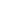 		Dr. Bruce A. Hibbard, Superintendent	Board of Education: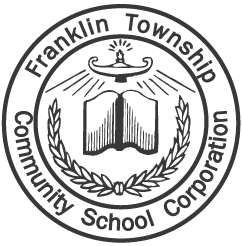 		Dawn A. Downer		Kelly L. Foulk		Doris L. Gowan		Zachary T. Smith		Larry J. WalkerTitle I Complaint ProcedureDefinition of a ComplaintA complaint is a signed written statement that includes: 1) an allegation that a requirement  applicable to the Title I local educational agency (LEA) program has been violated; and 2) information that supports the allegation. Who May ComplainAny parent, teacher, other concerned individual(s), or organization(s) may file a complaint.  All complaints must:Be written;Be signed by the person or agency representative filing the complaint and include contact information;Specify the requirement of law or regulation being violated regarding the provision of Title I services and the related issue, problem, and/or concern;Contain information/evidence supporting the complaint; andState the nature of the corrective action desired.Complaint Procedure Receiving Complaints:  Complaints should be formally registered with ___________________________________________________________. Investigating Complaints:  Upon receipt of the written complaint, the LEA will investigate the complaint within ______________________ business days. Resolving Complaints:  The LEA will resolve the complaint within ___________ business days. Appealing Complaints:  If the LEA fails to resolve the complaint or fails to resolve the issue to the satisfaction of the complainant, the complainant can appeal to the Indiana Department of Education’s Title Grants and Support division.  Title I Complaint FormName:		Address:		Phone #:		School:  		Signature: _______________________________________________________________How has the school violated a requirement of federal statute or regulation that applies to Title I:The facts on which the statement is based:  Desired corrective action: